	Ginebra, 3 de junio de 2019Muy Señora mía/Muy Señor mío,1	Deseo informarle de la celebración del Tercer Taller regional de la Comisión de Estudio 11 del UIT-T para África sobre "Dispositivos de TIC falsificados, retos en materia de pruebas de conformidad e interoperabilidad en África" organizado por el Centre d'Études et de Recherche des Télécommunications (CERT), que tendrá lugar en el Hotel Ramada Plaza Gammarth (http://www.ramadaplaza-tunis.com/) en Túnez (Túnez), el 16 de septiembre de 2019.El Taller irá seguido de la reunión del Grupo Regional de la Comisión de Estudio 11 del UIT-T para África (GRCE11-AFR), que tendrá lugar en el mismo lugar del 16 al 18 de septiembre de 2019. Sírvase observar que la reunión del GRCE11-AFR comenzará a las 15.45 horas del 16 de septiembre de 2019, una vez haya finalizado el Taller.2	El Taller se celebrará en inglés, con interpretación simultánea al francés.3	La participación en el Taller está abierta a los Estados Miembros, a los Miembros de Sector, a los Asociados y a las Instituciones Académicas de la UIT, y a cualquier persona de un país que sea miembro de la UIT y desee contribuir a los trabajos. Esto incluye a las personas que también sean miembros de organizaciones nacionales, regionales e internacionales. La participación en el Taller es gratuita, pero el aforo es limitado. No se otorgarán becas para el Taller, pero tenga en cuenta que se conceden becas para la participación en la reunión del GRCE11-AFR (16-18 de septiembre de 2019). Se facilitan más detalles en la Carta Colectiva 3/SG11RG-AFR.4	Este Taller trata de identificar y debatir temas relativos a la lucha contra la falsificación, así como la conformidad e interoperabilidad (C+I), haciendo hincapié en la región de África y las actividades en curso en el marco de la CE 11 del UIT-T y el GRCE11-AFR del UIT-T.El debate se centrará en:–	los problemas y la repercusión de la falsificación en el ámbito comercial de las TIC, en particular la pérdida de ingresos por impuestos, así como de otras fuentes de ingresos como consecuencia de la disminución del valor de marca, la interrupción del servicio de red y las dificultades de interoperabilidad provocadas por la deficiente prestación de servicio, así como los riesgos para la salud, la seguridad y el medio ambiente;–	las nuevas tendencias y mecanismos en la falsificación de dispositivos de TIC, la alteración indebida y/o la duplicación de identificadores exclusivos de dispositivos;–	los mecanismos para garantizar la gestión de la cadena de suministro (en particular las actividades de fabricación, importación, distribución y comercialización) a fin de garantizar la trazabilidad, la seguridad, la privacidad y la confianza de las personas, los productos y las redes;–	las soluciones técnicas para hacer frente a los dispositivos de TIC falsificados;–	la implantación del Programa C+I de la UIT;–	las actividades de C+I y los laboratorios de prueba en la Región;–	los ARM y el desarrollo de normas armonizadas para la Región;–	las actividades conjuntas UIT-T/CEI, incluidos el CASC y los esquemas conjuntos de certificación;–	las actividades de la CE 11 del UIT-T sobre C+I y la lucha contra la falsificación de dispositivos de TIC.5	La información relativa a este Taller, incluida información de índole práctica y el programa del mismo, estará disponible en el sitio web del evento, en la dirección https://www.itu.int/en/ITU-T/Workshops-and-Seminars/201909/Pages/default.aspx. Este sitio web se actualizará periódicamente a medida que se disponga de información nueva o modificada. Se ruega a los participantes que consulten regularmente el sitio web para las actualizaciones.6	Se dispondrá de instalaciones de red de área local inalámbrica en el lugar de celebración del Taller.7	Todos los participantes que prevean participar en el Taller deberán inscribirse previamente. Le invitamos a cumplimentar en línea el formulario de inscripción en la dirección https://www.itu.int/net4/CRM/xreg/web/Login.aspx?src=Registration&Event=C-00006179, a más tardar el 12 de septiembre de 2019. Le ruego que tenga presente que la preinscripción de los participantes en los talleres es obligatoria y que se lleva a cabo exclusivamente en línea.8	En su caso, los visados deben solicitarse lo antes posible en la embajada o el consulado que representa a Túnez en su país o, en su defecto, en la más próxima a su país de partida. Dado que esta reunión se organiza fuera de Suiza, las solicitudes de asistencia para la obtención del visado deben dirigirse a directamente al anfitrión de la reunión. Los delegados que necesiten una carta de invitación personal para solicitar un visado deben ponerse en contacto con el Sr. Ahmed GHARBI (correo-e: ahmed.gharbi@cert.mincom.tn; teléfono: +216 98 215808) con copia a la UIT: tsbsg11@itu.int, indicando en el asunto "Carta para la solicitud de visado", antes del 2 de septiembre de 2019. Se encontrarán instrucciones adicionales en la sección "Información práctica", que se pondrá a disposición en la página web del evento.Atentamente,(firmado)Chaesub Lee
Director de la Oficina de
Normalización de las Telecomunicaciones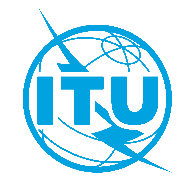 Unión Internacional de TelecomunicacionesOficina de Normalización de las TelecomunicacionesRef.:Circular TSB 173TSB Events/DA–	A las Administraciones de los Estados Miembros de la Unión;–	A los Miembros de Sector del UIT-T;–	A los Asociados del UIT-T;–	A las Instituciones Académicas de la UITContacto:Denis Andreev–	A las Administraciones de los Estados Miembros de la Unión;–	A los Miembros de Sector del UIT-T;–	A los Asociados del UIT-T;–	A las Instituciones Académicas de la UITTel.:+41 22 730 5780–	A las Administraciones de los Estados Miembros de la Unión;–	A los Miembros de Sector del UIT-T;–	A los Asociados del UIT-T;–	A las Instituciones Académicas de la UITFax:+41 22 730 5853–	A las Administraciones de los Estados Miembros de la Unión;–	A los Miembros de Sector del UIT-T;–	A los Asociados del UIT-T;–	A las Instituciones Académicas de la UITCorreo-e:tsbevents@itu.intCopia:–	A los Presidentes y Vicepresidentes de las Comisiones de Estudio del UIT-T;–	A la Directora de la Oficina de Desarrollo de las Telecomunicaciones;–	Al Director de la Oficina de RadiocomunicacionesAsunto:Tercer Taller regional de la Comisión de Estudio 11 del UIT-T para África sobre 
"Dispositivos de TIC falsificados, retos en materia de pruebas de conformidad e interoperabilidad en África" (Túnez (Túnez), 16 de septiembre de 2019)